РЕСПУБЛИКА МАРИЙ ЭЛЗАКОНОБ ОКАЗАНИИ ГРАЖДАНАМ ЮРИДИЧЕСКОЙ ПОМОЩИ БЕСПЛАТНОПринятГосударственным СобраниемРеспублики Марий Эл27 ноября 2003 годаНастоящий Закон определяет в пределах полномочий Республики Марий Эл порядок реализации гражданами Российской Федерации (далее - граждане) права на получение квалифицированной юридической помощи бесплатно.(в ред. Закона Республики Марий Эл от 21.03.2012 N 9-З)Статья 1. Законодательство об оказании юридической помощи бесплатно(в ред. Закона Республики Марий Эл от 21.03.2012 N 9-З)Законодательство об оказании юридической помощи бесплатно основывается на Конституции Российской Федерации, Конституции Республики Марий Эл и состоит из Федерального закона "О бесплатной юридической помощи в Российской Федерации" (далее - Федеральный закон), Федерального закона "Об адвокатской деятельности и адвокатуре в Российской Федерации", иных нормативных правовых актов Российской Федерации, настоящего Закона и иных нормативных правовых актов Республики Марий Эл.Статья 1.1. Участники государственной системы бесплатной юридической помощи(введена Законом Республики Марий Эл от 31.07.2014 N 31-З)Участниками государственной системы бесплатной юридической помощи являются:1) органы исполнительной власти Республики Марий Эл и подведомственные им учреждения;2) адвокаты;3) иные участники, предусмотренные Федеральным законом.Статья 2. Организация и основания оказания юридической помощи бесплатно1. В соответствии с Федеральным законом и настоящим Законом Адвокатская палата Республики Марий Эл организует оказание гражданам квалифицированной юридической помощи бесплатно лицами, получившими статус адвоката в установленном порядке и осуществляющими свою деятельность на профессиональной основе. Уполномоченный орган исполнительной власти Республики Марий Эл в области юстиции ежегодно, не позднее 1 декабря, заключает с Адвокатской палатой Республики Марий Эл соглашение об оказании бесплатной юридической помощи адвокатами, являющимися участниками государственной системы бесплатной юридической помощи. Форма такого соглашения утверждается уполномоченным федеральным органом исполнительной власти.(в ред. законов Республики Марий Эл от 21.03.2012 N 9-З, от 31.07.2014 N 31-З, от 29.02.2016 N 6-З, от 03.10.2017 N 44-З)Порядок направления Адвокатской палатой Республики Марий Эл в уполномоченный орган исполнительной власти Республики Марий Эл в области юстиции ежегодного доклада и сводного отчета об оказании адвокатами бесплатной юридической помощи в рамках государственной системы бесплатной юридической помощи устанавливается Правительством Республики Марий Эл.(абзац введен Законом Республики Марий Эл от 21.03.2012 N 9-З; в ред. законов Республики Марий Эл от 29.02.2016 N 6-З, от 03.10.2017 N 44-З)2. Адвокаты, являющиеся участниками государственной системы бесплатной юридической помощи, осуществляют правовое консультирование в устной и письменной форме, составление заявлений, жалоб, ходатайств и других документов правового характера для установленных Федеральным законом и настоящим Законом категорий граждан в следующих случаях:(в ред. Закона Республики Марий Эл от 31.07.2014 N 31-З)1) заключение, изменение, расторжение, признание недействительными сделок с недвижимым имуществом, государственная регистрация прав на недвижимое имущество и сделок с ним (в случае, если квартира, жилой дом или их части являются единственным жилым помещением гражданина и его семьи);2) признание права на жилое помещение, предоставление жилого помещения по договору социального найма, договору найма специализированного жилого помещения, предназначенного для проживания детей-сирот и детей, оставшихся без попечения родителей, лиц из числа детей-сирот и детей, оставшихся без попечения родителей, расторжение и прекращение договора социального найма жилого помещения, выселение из жилого помещения (в случае, если квартира, жилой дом или их части являются единственным жилым помещением гражданина и его семьи), расторжение и прекращение договора найма специализированного жилого помещения, предназначенного для проживания детей-сирот и детей, оставшихся без попечения родителей, лиц из числа детей-сирот и детей, оставшихся без попечения родителей, выселение из указанного жилого помещения;(подп. 2 в ред. Закона Республики Марий Эл от 02.12.2013 N 54-З)3) признание и сохранение права собственности на земельный участок, права постоянного (бессрочного) пользования, а также права пожизненного наследуемого владения земельным участком (в случае, если на спорном земельном участке или его части находятся жилой дом или его часть, являющиеся единственным жилым помещением гражданина и его семьи);4) защита прав потребителей (в части предоставления коммунальных услуг);5) отказ работодателя в заключении трудового договора, нарушающий гарантии, установленные Трудовым кодексом Российской Федерации, восстановление на работе, взыскание заработка, в том числе за время вынужденного прогула, компенсации морального вреда, причиненного неправомерными действиями (бездействием) работодателя;6) признание гражданина безработным и установление пособия по безработице;7) возмещение вреда, причиненного смертью кормильца, увечьем или иным повреждением здоровья, связанным с трудовой деятельностью или с чрезвычайной ситуацией;(в ред. Закона Республики Марий Эл от 29.12.2014 N 67-З)8) предоставление мер социальной поддержки, оказание малоимущим гражданам государственной социальной помощи, предоставление субсидий на оплату жилого помещения и коммунальных услуг;9) назначение, перерасчет и взыскание страховых пенсий по старости, пенсий по инвалидности и по случаю потери кормильца, пенсий за выслугу лет, пособий по временной нетрудоспособности, беременности и родам, безработице, в связи с трудовым увечьем или профессиональным заболеванием, единовременного пособия при рождении ребенка, ежемесячного пособия по уходу за ребенком, социального пособия на погребение;(в ред. Закона Республики Марий Эл от 29.12.2014 N 67-З)10) установление и оспаривание отцовства (материнства), взыскание алиментов;10.1) установление усыновления, опеки или попечительства над детьми-сиротами и детьми, оставшимися без попечения родителей, заключение договора об осуществлении опеки или попечительства над такими детьми;(подп. 10.1 введен Законом Республики Марий Эл от 02.12.2013 N 54-З)10.2) защита прав и законных интересов детей-сирот и детей, оставшихся без попечения родителей, лиц из числа детей-сирот и детей, оставшихся без попечения родителей;(подп. 10.2 введен Законом Республики Марий Эл от 02.12.2013 N 54-З)11) реабилитация граждан, пострадавших от политических репрессий;12) ограничение дееспособности;13) обжалование нарушений прав и свобод граждан при оказании психиатрической помощи;14) медико-социальная экспертиза и реабилитация инвалидов;15) обжалование во внесудебном порядке актов органов государственной власти, органов местного самоуправления и должностных лиц;16) восстановление имущественных прав, личных неимущественных прав, нарушенных в результате чрезвычайной ситуации, возмещение ущерба, причиненного вследствие чрезвычайной ситуации.(подп. 16 введен Законом Республики Марий Эл от 29.12.2014 N 67-З)(п. 2 в ред. Закона Республики Марий Эл от 21.03.2012 N 9-З)3. Размер, порядок оплаты труда адвокатов, оказывающих гражданам бесплатную юридическую помощь в рамках государственной системы бесплатной юридической помощи, и компенсации их расходов на оказание такой помощи определяются постановлением Правительства Республики Марий Эл.(п. 3 введен Законом Республики Марий Эл от 21.03.2012 N 9-З)Статья 2.1. Дополнительные гарантии реализации права граждан на получение бесплатной юридической помощи(введена Законом Республики Марий Эл от 31.07.2014 N 31-З)Право на получение бесплатной юридической помощи в случаях, установленных статьей 2 настоящего Закона, предоставляется следующим категориям граждан:1) ветераны труда;2) ветераны труда Республики Марий Эл;3) родители (усыновители), имеющие на иждивении трех и более несовершеннолетних детей (многодетные семьи);(п. 3 введен Законом Республики Марий Эл от 04.12.2017 N 62-З)4) граждане, оказавшиеся в трудной жизненной ситуации, которым предоставляется государственная социальная помощь на основании социального контракта;(п. 4 введен Законом Республики Марий Эл от 05.07.2021 N 26-З)5) граждане, призванные на военную службу по мобилизации, в период прохождения военной службы, а также члены их семей (супруга (супруг), дети и родители);(п. 5 введен Законом Республики Марий Эл от 27.12.2022 N 56-З)6) члены семей (супруга (супруг), дети и родители) погибших (умерших) ветеранов боевых действий;(п. 6 введен Законом Республики Марий Эл от 27.12.2022 N 56-З)7) ветераны боевых действий.(п. 7 введен Законом Республики Марий Эл от 09.03.2023 N 7-З)Статья 3. Перечень документов, необходимых для получения юридической помощи бесплатно1. Граждане для получения юридической помощи бесплатно в Республике Марий Эл в случаях, предусмотренных статьей 2 настоящего Закона, представляют следующие документы:1) заявление об оказании юридической помощи бесплатно;2) документ, удостоверяющий личность;3) документ, подтверждающий принадлежность гражданина к одной из категорий граждан, указанных в Федеральном законе и настоящем Законе;(в ред. законов Республики Марий Эл от 21.03.2012 N 9-З, от 31.07.2014 N 31-З)4) утратил силу. - Закон Республики Марий Эл от 21.03.2012 N 9-З.2. Утратил силу. - Закон Республики Марий Эл от 21.03.2012 N 9-З.3. Несовершеннолетние граждане, находящиеся в учреждениях системы профилактики безнадзорности и правонарушений несовершеннолетних, отбывающие наказание в местах лишения свободы, или их законные представители для получения бесплатной юридической помощи представляют следующие документы:(в ред. Закона Республики Марий Эл от 21.03.2012 N 9-З)1) свидетельство о рождении несовершеннолетнего;2) документ, удостоверяющий личность (при наличии);3) справку из учреждения системы профилактики безнадзорности и правонарушений несовершеннолетних о нахождении в нем несовершеннолетнего.Статья 4. Порядок представления документов для получения юридической помощи бесплатноПорядок представления документов, указанных в статье 3 настоящего Закона, устанавливается Правительством Республики Марий Эл.Статья 5. Об ответственности за неисполнение или ненадлежащее исполнение адвокатом обязанностей по оказанию гражданам юридической помощи бесплатно1. Основанием для отказа в оказании юридической помощи бесплатно является несоблюдение гражданами требований, установленных статьей 21 Федерального закона.(в ред. Закона Республики Марий Эл от 21.03.2012 N 9-З)2. Отказ в оказании юридической помощи бесплатно может быть обжалован в судебном порядке.3. Неисполнение или ненадлежащее исполнение адвокатом обязанностей по оказанию гражданам юридической помощи бесплатно влечет ответственность, установленную Федеральным законом "Об адвокатской деятельности и адвокатуре в Российской Федерации".(в ред. Закона Республики Марий Эл от 21.03.2012 N 9-З)Статья 6. Вступление в силу настоящего ЗаконаНастоящий Закон вступает в силу по истечении десяти дней со дня его официального опубликования.ПрезидентРеспублики Марий ЭлЛ.МАРКЕЛОВг. Йошкар-Ола4 декабря 2003 годаN 47-З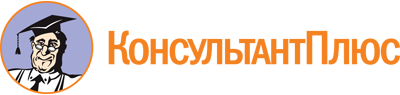 Закон Республики Марий Эл от 04.12.2003 N 47-З
(ред. от 09.03.2023)
"Об оказании гражданам юридической помощи бесплатно"
(принят Госсобранием РМЭ 27.11.2003)Документ предоставлен КонсультантПлюс

www.consultant.ru

Дата сохранения: 25.06.2023
 4 декабря 2003 годаN 47-ЗСписок изменяющих документов(в ред. законов Республики Марий Эл от 21.03.2012 N 9-З,от 02.12.2013 N 54-З, от 31.07.2014 N 31-З, от 29.12.2014 N 67-З,от 29.02.2016 N 6-З, от 03.10.2017 N 44-З, от 04.12.2017 N 62-З,от 05.07.2021 N 26-З, от 27.12.2022 N 56-З, от 09.03.2023 N 7-З)